平成24年度　第１学年3学期数学　学年末テスト　解答用紙（　　　）番　　氏名（　　　　　　　　　　　　）知識・理解技　能数学的な考え方合　計／１００１１２(1)(1)(1)(2)(2)(2)(2)(2)(3)(3)(3)(3)(3)(4)(4)(4)(4)(5)(5)(5)(6)(6)(6)３(1)(1)(1)(2)(2)(2)(2)(2)(3)(3)(3)(3)(3)(4)(4)(4)(4)４　　　　　　４　　　　　　４　　　　　　４　　　　　　４　　　　　　４　　　　　　４　　　　　　４　　　　　　５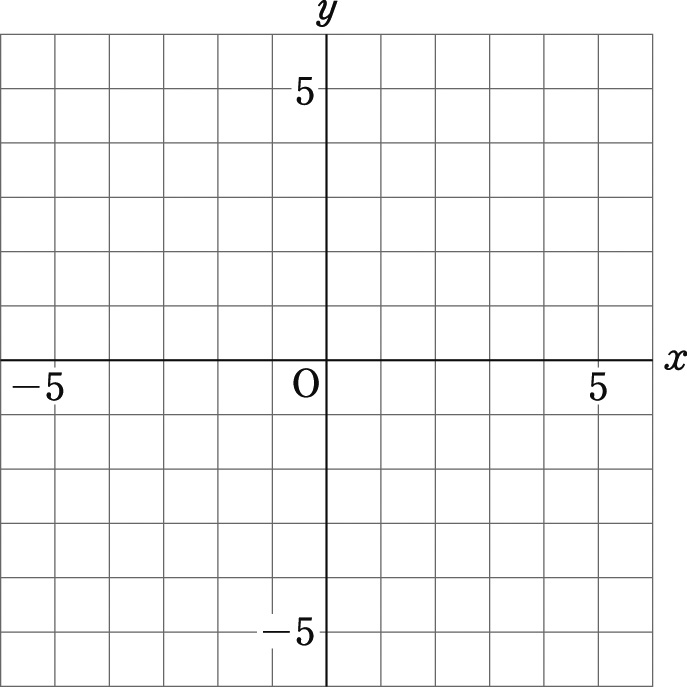 ５５５５５５５５６６６６６６６７(1)(1)(1)(1)(2)(2)(2)(2)(2)８８９９(1)(1)(1)(1)(2)(2)(2)(3)(3)９(4)10(1)①①①①②②②②②10(2)(2)(2)(2)(2)(2)(2)(2)(2)(2)(2)(2)(2)(2)(2)(2)(2)(2)(2)(2)(2)(2)(2)